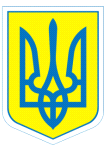 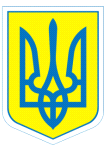 НАКАЗ23.09.2015		       		     	 м.Харків                 		№ 226Про надання грошової винагородипедпрацівникам дошкільного підрозділуЗ метою реалізації вимог статті 57 Закону України «Про освіту» та на виконання постанови Кабінету Міністрів України від 19 серпня 2002 року № 1222 «Про реалізацію окремих положень і норм, передбачених статтею 57 Закону України «Про освіту», статтею 30 Закону України «Про дошкільну освіту», Положення про виплату щорічної грошової винагороди педагогічним працівникам комунального закладу «Спеціальний навчально-виховний комплекс І-ІІ ступенів №2» Харківської обласної радиНАКАЗУЮ:1. Виплатити щорічну грошову винагороду за сумлінну працю, зразкове виконання службових  обов’язків  працівникам дошкільного підрозділу КЗ «СНВК № 2»2. Головному бухгалтеру Путєвській В.В. провести виплату у відповідності до чинного законодавства.3. Контроль за виконанням наказу залишаю за собою.  Директор					Л.О.МельніковаЗ наказом ознайомлені: 		Л.А.БєлєвцоваО.А.НежурінаТ.М.ПазичТ.І.СвітлічнаВ.С.СобольЛ.М.СкрипінаГ.О.Хлистова№ з/пПрізвище,ім’я, по батьковіПосадаТабельний номерСума грн.Бєлєвцова Лілія Анатоліївнавихователь1754921,25Нежуріна Олена Анатоліївнаучитель-дефектолог18351048,75Пазич Тетяна Миколаївнавихователь1636921,25Світлічна Тетяна Іванівнавихователь19211128,75Соболь Валентина Станіславівнавихователь1993971,88Скрипіна Лідія Миколаївнаучитель-дефектолог16101128,75Хлистова Ганна Олексіївнаучитель-логопед19681048,75